ФЕДЕРАЛЬНОЕ АГЕНТСТВО ЖЕЛЕЗНОДОРОЖНОГО ТРАНСПОРТАФедеральное государственное бюджетное образовательное учреждение
высшего образования
«Петербургский государственный университет путей сообщенияИмператора Александра I»(ФГБОУ ВО ПГУПС)Кафедра «Информатика и информационная безопасность»ПРОГРАММАпроизводственной практики«Эксплуатационная ПРАКТИКА» (Б2.П.2)для специальности10.05.03 «Информационная безопасностьавтоматизированных систем»по специализации«Информационная безопасность автоматизированных систем на транспорте»Форма обучения – очнаяСанкт-Петербург2017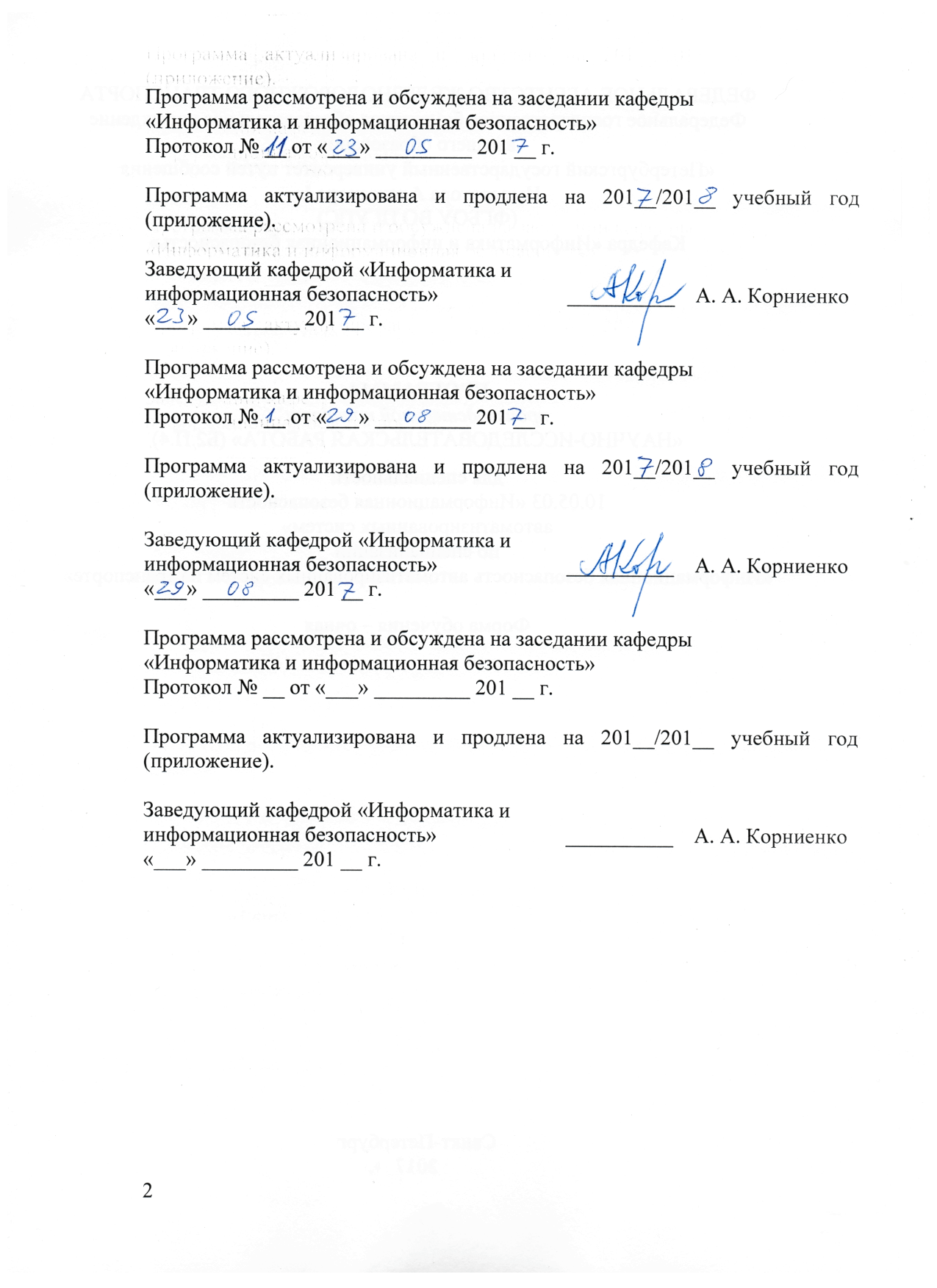 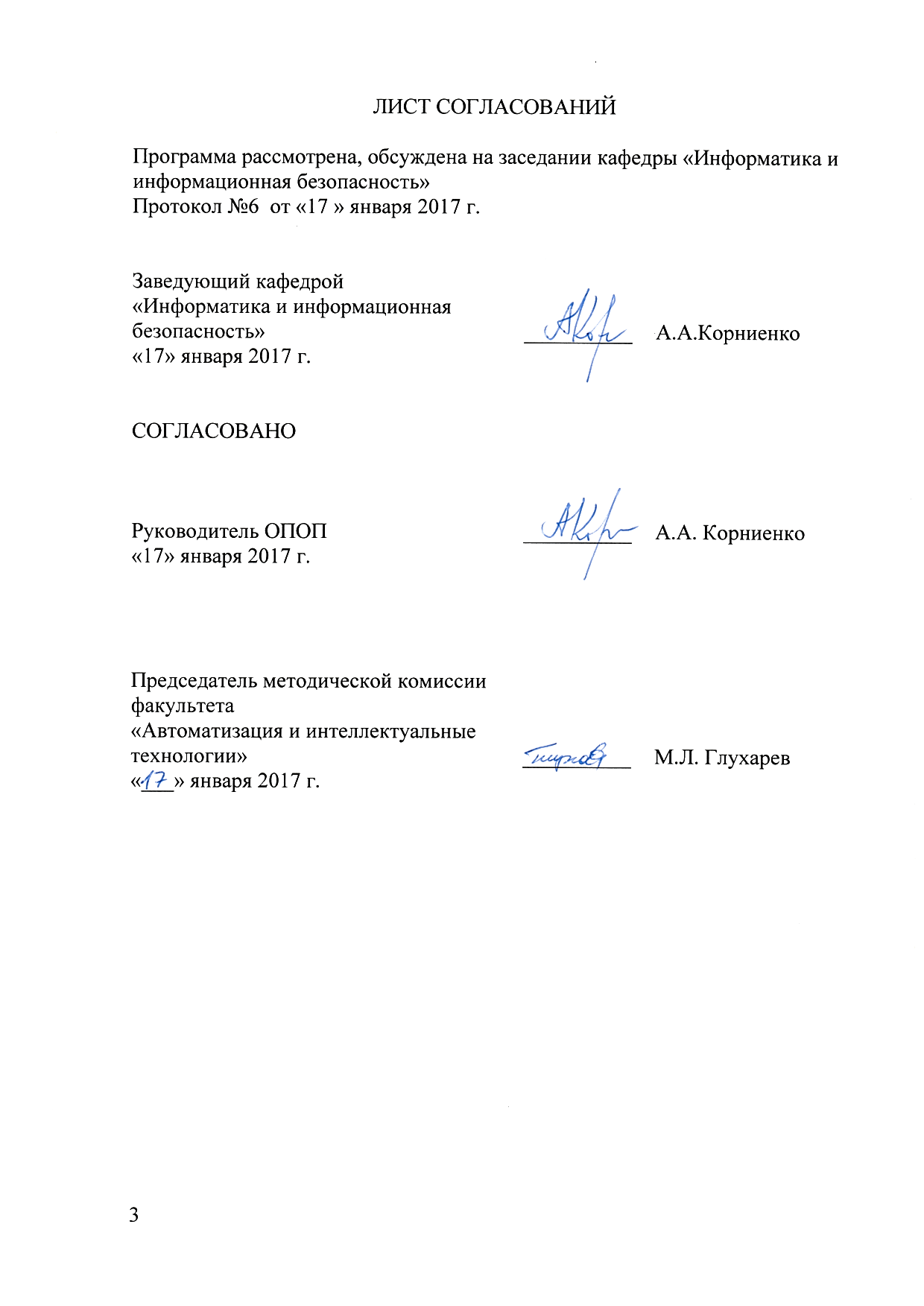 1. Вид практики, способы и формы ее проведения	Программа составлена в соответствии с ФГОС ВО, утвержденным «01» декабря 2016 г., приказ № 1509 по специальности 10.05.03 «Информационная безопасность автоматизированных систем», по производственной практике «Эксплуатационная практика».	Вид практики – производственная, в соответствии с учебным планом подготовки специалиста, утвержденным «21» февраля 2017 г.	Тип практики:	эксплуатационная.	Способ проведения практики – стационарная или выездная.	Практика проводится дискретно по видам  практик.	Практика проводится в следующей форме: путем выделения в календарном учебном графике непрерывного  периода учебного времени  для проведения каждого вида (совокупности видов) практики.	Практика проводится на предприятиях (в организациях) и научно-исследовательских подразделениях железнодорожного транспорта, транспортного строительства и других отраслей экономики, а также в структурных подразделениях университетского комплекса соответствующих специальности	Задачей проведения практики является получение обучающимися профессиональных навыков организаторской деятельности в условиях трудового коллектива и приобретение опыта управления производством.2. Перечень планируемых результатов обучения при прохождении практики, соотнесенных с планируемыми результатами освоения основной профессиональной образовательной программы	Планируемыми результатами прохождения практики является приобретение знаний, умений, навыков и/или опыта деятельности.	В результате прохождения практики обучающийся должен:	ЗНАТЬ:систему компьютерной и информационной безопасности подразделения  и систему противодействия техническим разведкам;организацию научной, изобретательской и рационализаторской работы, проводимой подразделением в интересах совершенствования выполнения служебных задач;процесс проектирования, производства и эксплуатации средств компьютерной и информационной безопасности;организацию служебной и производственной деятельности подразделения;структурные и функциональные схемы, используемые в подразделениях компьютерной и информационной безопасности;порядок и методы проведения планово-профилактических и ремонтно-восстановительных работ;характеристики и возможности диагностического оборудования и измерительных приборов, входящих в состав рабочих мест;характеристики технических средств, используемых при разработке, изготовлении и эксплуатации средств компьютерной, информационной безопасности и противодействия техническим разведкам;современные методы и средства разработки и оценки модели и политики безопасности.УМЕТЬ:выполнять функциональные обязанности в соответствии с должностью специалиста (инженера) по защите информации;проводить планово-профилактические и ремонтные работы;вести учетно-отчетную документацию;проводить занятия с техническим персоналом подразделения;выявлять возможные способы  нарушения информационной безопасности при работе автоматизированных систем обработки информации;решать задачи защиты программ и данных программно-аппаратными средствами и оценивать качество предлагаемых решений.ВЛАДЕТЬ: методами планирования и проведения специальных технических мероприятий, направленных на повышение эффективности функционирования системы компьютерной и информационной безопасности подразделения;используемыми в подразделении методами определения и измерения параметров опасных сигналов для технических каналов утечки информации;методами анализа используемых в подразделении технологий обработки данных в распределенных системах с целью оптимизации их производительности и повышения надежности функционирования.ОПЫТ ДЕЯТЕЛЬНОСТИ:-  опыт эксплуатационной деятельности	Приобретенные знания, умения, навыки и/или опыт деятельности, характеризующие формирование компетенций, осваиваемых при прохождении данной практики, позволяют решать профессиональные задачи, приведенные в соответствующем перечне по видам профессиональной деятельности в п. 2.4 основной профессиональной образовательной программы (ОПОП).	Прохождение практики направлено на формирование следующих общекультурных компетенций (ОК):- способностью понимать социальную значимость своей будущей профессии, обладать высокой мотивацией к выполнению профессиональной деятельности в области обеспечения информационной безопасности и защиты интересов личности, общества и государства, соблюдать нормы профессиональной этики (ОК-5);- способностью к самоорганизации и самообразованию (ОК-8).	Прохождение практики направлено на формирование следующих общепрофессиональных компетенций (ОПК):- способностью применять языки, системы и инструментальные средства программирования в профессиональной деятельности (ОПК-3);- способностью понимать значение информации в развитии современного общества, применять достижения современных информационных технологий для поиска информации в компьютерных системах, сетях, библиотечных фондах (ОПК-4).	Прохождение практики направлено на формирование следующих профессиональных компетенций (ПК), соответствующих виду профессиональной деятельности, на который ориентирована программа специалитета:	Эксплуатационная:- способностью обеспечить эффективное применение информационно-технологических ресурсов автоматизированной системы с учетом требований информационной безопасности (ПК-24);- способностью обеспечить эффективное применение средств защиты информационно-технологических ресурсов автоматизированной системы и восстановление их работоспособности при возникновении нештатных ситуаций (ПК-25);- способностью администрировать подсистему информационной безопасности автоматизированной системы (ПК-26);- способностью выполнять полный объем работ, связанных с реализацией частных политик информационной безопасности автоматизированной системы, осуществлять мониторинг и аудит безопасности автоматизированной системы (ПК-27);- способностью управлять информационной безопасностью автоматизированной системы (ПК-28).	Область профессиональной деятельности обучающихся, прошедших данную практику, приведена в п. 2.1 ОПОП.	Объекты профессиональной деятельности обучающихся, прошедших данную практику, приведены в п. 2.2 ОПОП.3. Место практики в структуре основной профессиональной образовательной программы	Практика «Эксплуатационная практика» (Б2.П.2) относится к Блоку 2 «Практики, в том числе научно-исследовательская работа (НИР)»  и является обязательной.4. Объем практики и ее продолжительность	Практика проводится в летний период.5. Содержание практики	Первая неделя: знакомство со структурой предприятия и изучение локальных нормативных актов, определение рабочего места и руководителя практики от предприятия, подбор литературы по теме задания, анализ и выбор методов решения поставленных задач	Вторая неделя: выполнение индивидуального задания, выданного кафедрой, написание отчета по практике.6. Формы отчетности	По итогам практики обучающимся составляется отчет с учетом индивидуального задания, выданного руководителем практики от Университета.	Структура отчета по практике представлена в фонде оценочных средств. 	После прибытия на предприятие и оформления направления на практику в отделе кадров (отделе управления персоналом), обучающийся направляет в электронном виде отсканированное направление на практику с отметкой о прибытии в адрес руководителя по практике кафедры, ответственного за организацию практики. После завершения практики предприятие ставит отметку об убытии с практики в направлении на практику.		Направление на практику с отметками предприятия о прибытии и убытии обучающегося на практику сдается на кафедру, ответственную за организацию практики.7. Фонд оценочных средств для проведения промежуточной аттестации обучающихся по практике	Фонд оценочных средств по практике является неотъемлемой частью программы практики и представлен отдельным документом, рассмотренным на заседании кафедры и утвержденным заведующим кафедрой.8. Перечень основной и дополнительной учебной литературы, нормативно-правовой документации и других изданий, необходимых для проведения практики	8.1 Перечень основной учебной литературы, необходимой для прохождения практики1. А.А. Малюк, В.С. Горбатов, В.И. Королев и др. Введение в информационную безопасность: Учебное пособие для вузов. М.: Научно-техническое издательство «Горячая линия – Телеком», 2014. 288 с.2. В.А. Тихонов, В.В. Райх  Информационная безопасность: концептуальные , правовые, организационные и технические аспекты: Учебное пособие. М.: Гелиос АРВ, 2012. 528с., ил.3. С.Н. Семкин, А.Н. Семкин Основы правового обеспечения защиты информации: Учебное пособие для ВУЗов. - М.: Горячая линия-Телеком, 2010. М.: «Гелиос-АРВ», 2010. -239 с.: ил.	8.2 Перечень дополнительной учебной литературы, необходимой для прохождения практики1. Конституция Российской Федерации. // Российская газета № 7 от 22.12.2008г.2. Концепция национальной безопасности Российской Федерации. // Российская газета от 26.12.1997г.3. Доктрина информационной безопасности Российской Федерации. // Российская газета от 10.09.2000г.4. В.А. Кулишкин Краткий курс лекций по дисциплине «Основы информационной безопасности»: Учебное пособие. – СПб.: ПГУПС, 2008.-232 с.	8.3 Перечень нормативно-правовой документации, необходимой для прохождения практики1. Федеральный закон от 27 июля 2006 г. N 149-ФЗ "Об информации, информационных технологиях и о защите информации" Система ГАРАНТ: http://base.garant.ru/12148555/#ixzz3Q6X8uNTJ2. Закон РФ от 21.07.1993 N 5485-1 (ред. от 21.12.2013) "О государственной тайне" (21 июля 1993 г.) Система Консультант Плюс http://www.consultant.ru/document/cons_doc_LAW_156018/	8.4 Другие издания, необходимые для прохождения практики1.	В.А. Кулишкин Аттестация объектов информатизации по требованиям безопасности конфиденциальной информации: Учебное пособие (Методические указания по выполнению лабораторных работ). – СПб.: ПГУПС, 2006, 40 с.;2.	В.А. Кулишкин Организационное обеспечение информационной безопасности: Методические указания для выполнения лабораторных работ. – СПб.: ПГУПС, 2009, 87 с.;3.	В.А. Кулишкин Разработка организационно-распорядительных документов: Учебное пособие (Методические указания по выполнению лабораторных работ). – СПб.: ПГУПС, 2010, 65 с.;4.	В.А. Кулишкин Разработка должностных инструкций: Учебное пособие. – СПб.: ПГУПС, 2014, 100 с. Электронный вариант. База данных менеджмент образовательного процесса на кафедре;5. В.А. Кулишкин Деловая игра «Аттестация объектов информатизации»: Учебное пособие. – СПб.: ПГУПС, 2012, 29 с9. Перечень ресурсов информационно-телекоммуникационной сети «Интернет», необходимых для прохождения практики1.	Официальный сайт Федеральной службы по техническому и экспортному контролю (ФСТЭК России) - [Электронный ресурс] - Режим доступа: (http://fstec.ru/);2.	Электронный фонд нормативно-правовой документации. [Электронный ресурс] - Режим доступа: ( http://docs.cntd.ru/search/intellectual?q=%D0%93%D0%9E%D0%A1%D0%A2+%D0%A0+56205-2014+&itemtype;3.	Официальный сайт информационной сети ТЕХЭКСПЕРТ  [Электронный ресурс] - Режим доступа: http://www.cntd.ru/, свободный;4.	Официальный сайт технического комитета по разработке ГОСТов по информационной безопасности - [Электронный ресурс] - Режим доступа: (http://tk.gost.ru/wps/portal/tk362); 5. Информационно-поисковая система «МИМОЗА» (База данных о изобретениях и полезных моделях с 1994 г. по н.в.) (Установлена на компьютере преподавателя в ауд. 2/110);6. База данных «Система ГОСТов по обеспечению информационной безопасности» (Свидетельство о государственной регистрации базы данных №2014621325 от 18.09.201410. Перечень информационных технологий, используемых при проведении практики, включая перечень программного обеспечения и информационных справочных систем	Системой информационного обеспечения практики предусматриваются использование единой автоматизированной информационной системы управления Университета (ЕАИСУ) для учета прохождения практики обучающимися с первого по пятый курсы.	Перечень информационных технологий, используемых при проведении практики:- технические средства (компьютерная техника и средства связи (персональные компьютеры, интерактивная доска);- методы обучения с использованием информационных технологий (компьютерное тестирование, демонстрация мультимедийных материалов);- перечень Интернет-сервисов и электронных ресурсов (поисковые системы, электронная почта, профессиональные, тематические чаты и форумы, системы аудио и видео конференций, онлайн-энциклопедии и справочники, электронные учебные и учебно-методические материалы)- Протоколы – IP, SDH, PDH- Протоколы безопасной передачи информации – IPSec, PPP, L2TP, SSL, TLS- Технологии локальных вычислительных систем – Ethernet, Fast Ethernet- Технологии сетей доступа – WiFi, WiMAX- Технологии систем связи – GSM, CDMA, GPRS, ATM, Frame Relay-Стандарты шифрования, криптографические системы и типовые криптографические схемы – DES, 3DES, AES, ГОСТ P 34.10-2001, RSA, DH, ElGamal, Shnorr.	Кафедра «Информатика и информационная безопасность» обеспечена необходимым комплектом лицензионного программного обеспечения:- Microsoft Windows 7;- Microsoft Word 2010;- Microsoft Excel 2010;- Microsoft PowerPoint 2010.10. Описание материально-технической базы, необходимой для проведения практики - Общество с ограниченной ответственностью «Удостоверяющий центр ГАЗИНФОРМСЕРВИС» (ООО УЦ ГИС);-  ();- Закрытое акционерное общество «АКУТА»;-Закрытое Акционерное Общество «Ассоциация специалистов информационных систем»;- Общество с ограниченной ответственностью «Научно-производственное предприятие «Специальные вычислительные комплексы» (ООО НПП «СВК»);СПб ВЦ структурное подразделение ГВЦ филиала ОАО РЖДРазработчик программы,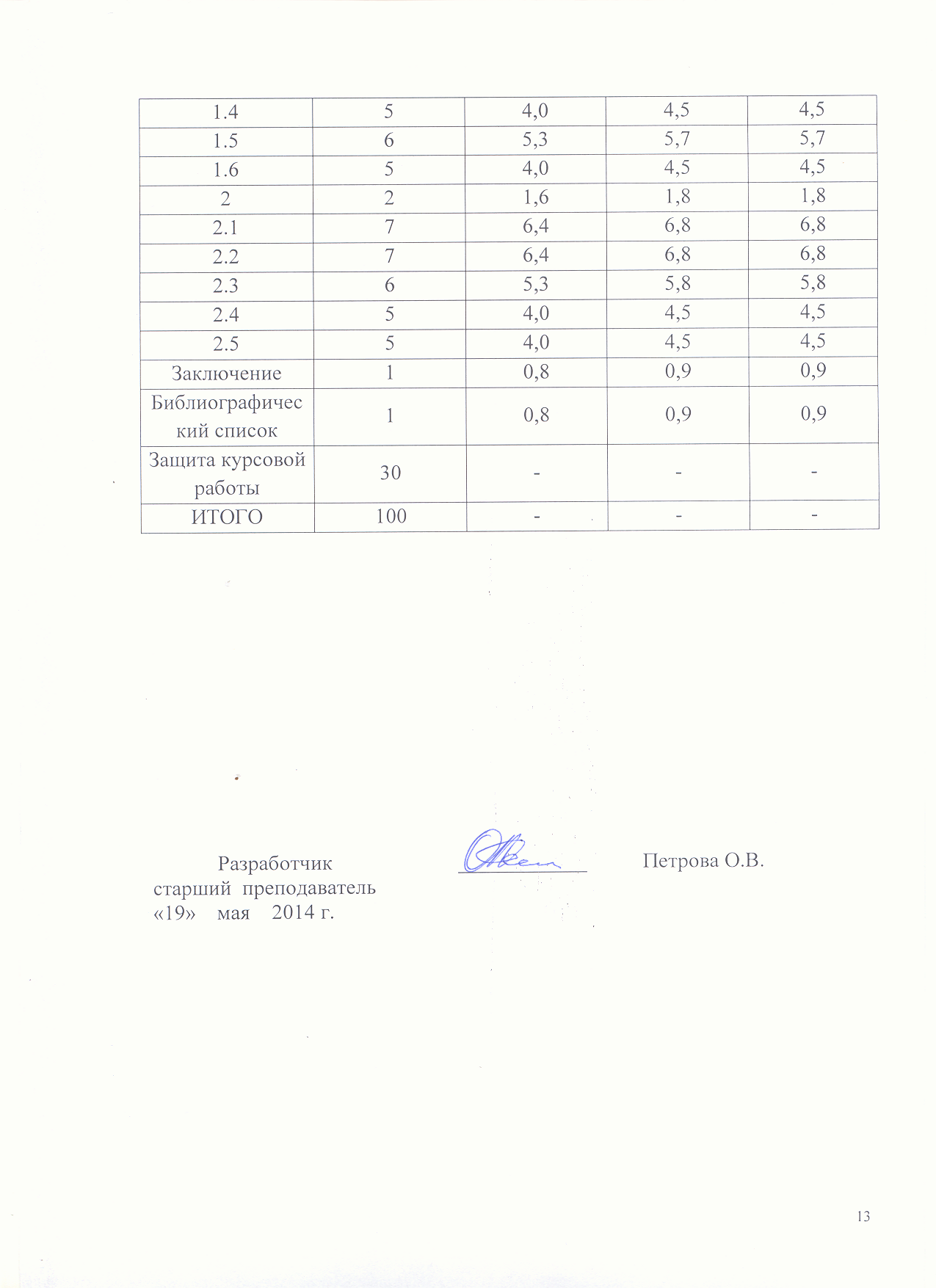 старший преподаватель«16» января 2017 года  		О.В.ПетроваВид учебной работыВсего часовСеместр 8Форма контроля знанийЭЭОбщая трудоемкость: час / з.е.108/3108/3Продолжительность практики: неделя22